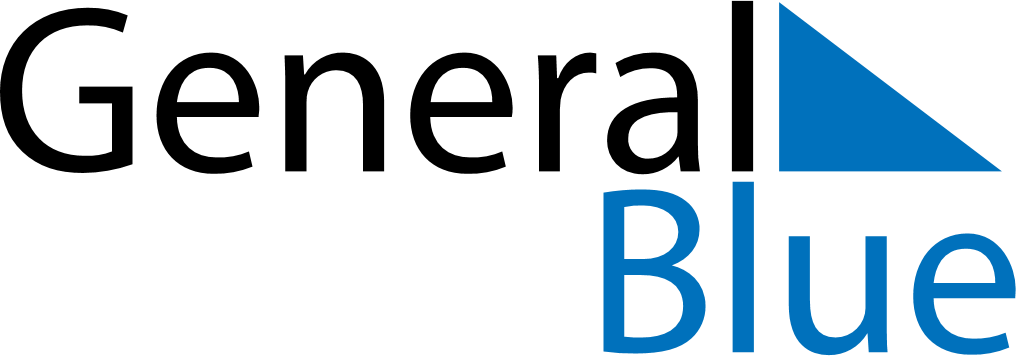 June 2022June 2022June 2022TogoTogoSUNMONTUEWEDTHUFRISAT1234567891011Whit Monday1213141516171819202122232425Day of the Martyrs2627282930